Администрация городского округа муниципального образования «город Саянск»ПОСТАНОВЛЕНИЕ        Рассмотрев заявления Попкова Алексея Олеговича, Гордеева Сергея Леонидовича, Гордеева Антона Сергеевича, Рябикова Олега Геннадьевича, Чернокалова Сергея Петровича, Трофимова Андрея Григорьевича о предоставлении разрешения на условно разрешённый вид использования земельного участка «гараж» в микрорайоне Строителей г. Саянска, руководствуясь статьёй 39 Градостроительного кодекса  Российской Федерации, статьёй 28 Федерального закона  от 06.10.2003 № 131-ФЗ «Об общих принципах организации местного самоуправления в Российской Федерации», статьями 4, 14, 38 Устава муниципального образования «город Саянск», учитывая Заключение по итогам проведения публичных слушаний от 28 октября  2015г., опубликованное в газете «Саянские зори» от 05.11.2015 № 43 (3855), вкладыш «Официальная информация», страница 9, администрация городского округа муниципального образования «город Саянск»П О С Т А Н О В Л Я Е Т:1. Предоставить Комитету по архитектуре и градостроительству администрации муниципального образования «город Саянск» разрешение на условно разрешённый вид использования земельного участка «гараж» для шести земельных участков, расположенных в кадастровом квартале 38:28:010413 в территориальной зоне ОД-2 (зоны общественного и коммерческого назначения) южнее гаражного кооператива «Каскад» в микрорайоне Строителей  г. Саянска согласно приложению к настоящему постановлению. 2. Опубликовать настоящее постановление в газете «Саянские зори» и разместить на официальном сайте администрации городского округа муниципального образования «город Саянск» в информационно-телекоммуникационной сети «Интернет».3. Настоящее постановление вступает в силу со дня его официального опубликования.Мэр городского округа муниципальногообразования «город Саянск»		                                                   О.В. Боровскийисп. Головань Е.К., тел. (8395 53) 56166 Приложение к постановлению администрации городского округа муниципального образования «город Саянск»                                              от ___________№_______________                                                                                                       Ситуационный планземельных участков, расположенных южнее ГК «Каскад» в микрорайоне Строителей г. Саянска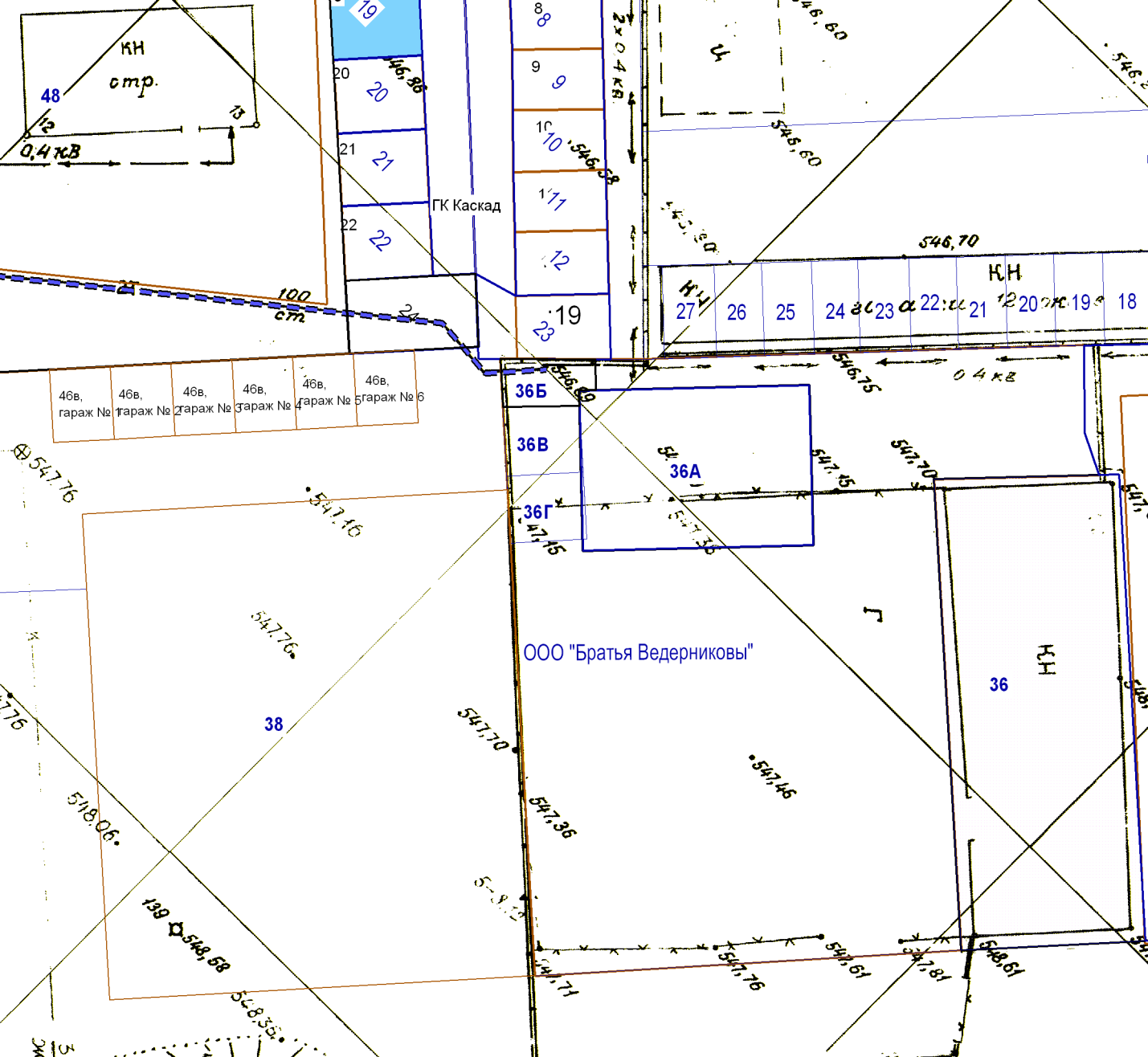 Мэр городского округа муниципального образования«город Саянск»                                                                           О.В. БоровскийИсп. Головань Е.К.Тел. 8(39553)56166СОГЛАСОВАНО:	 заместитель мэра городского округа повопросам   жизнеобеспечения   города-председатель комитета по жилищно-коммунальному     хозяйству, транспорту и связи                                                                                      	   Ю.С. Перков_______________           датауправляющий делами администрации городского округа муниципальногообразования «город Саянск»                                                                                   М.В. Павлова_______________           датаначальник отдела правовой работы администрации городского округа муниципального образования «город Саянск»                                                          Н.И. Брода _______________           датапредседатель комитета по архитектуре и градостроительству администрации муниципального образования «город Саянск»                                                 С.В. Беляевский _______________           датаРАССЫЛКА:1 экз. - в дело4 экз. - в комитет по архитектуре______________________________________5 экз.Электронная  версия правового акта соответствует бумажному носителю.ИСПОЛНИТЕЛИ:начальник отдела градостроительства и архитектуры комитета по архитектуре и градостроительству администрации муниципального образования «город Саянск»                                                     А.С. Панкина_______________          датаглавный специалист - архитектор комитета по архитектуре и градостроительству администрации муниципального образования «город Саянск»                                                                                                         Е.К. Головань_______________          датаОтОт24.11.2015№110-37-1165-15г. Саянскг. Саянскг. Саянскг. Саянскг. СаянскО предоставлении разрешения на условно разрешённый вид использования земельного участка «гараж» в микрорайоне Строителей  г.СаянскаО предоставлении разрешения на условно разрешённый вид использования земельного участка «гараж» в микрорайоне Строителей  г.СаянскаО предоставлении разрешения на условно разрешённый вид использования земельного участка «гараж» в микрорайоне Строителей  г.СаянскаО предоставлении разрешения на условно разрешённый вид использования земельного участка «гараж» в микрорайоне Строителей  г.СаянскаО предоставлении разрешения на условно разрешённый вид использования земельного участка «гараж» в микрорайоне Строителей  г.Саянска